 UC Graduate and Professional Council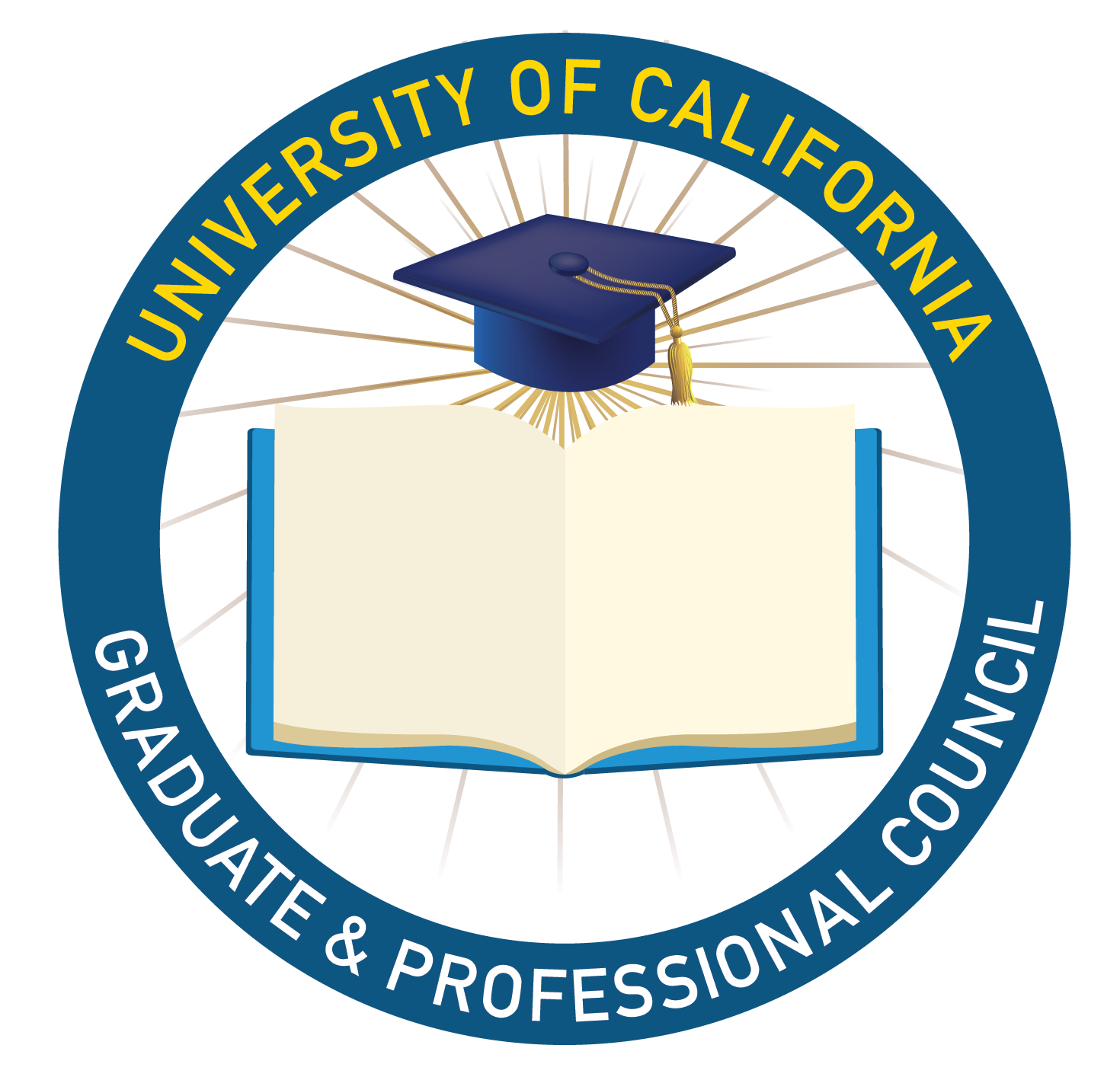 UC Merced SSB 350Join Zoom Meetinghttps://zoom.us/j/586940694Meeting ID: 586 940 694One tap mobile+14086380968,,586940694# US (San Jose)+16699006833,,586940694# US (San Jose)Dial by your location        +1 408 638 0968 US (San Jose)        +1 669 900 6833 US (San Jose)        +1 646 876 9923 US (New York)Meeting ID: 586 940 694Find your local number: https://zoom.us/u/abOXqnG6xRSaturday, March 7, 2020* Denotes voting actionBreakfast (9:30am-10:00am) *provided by UC MercedSystemwide Updates (10:15am-10:30am) Student Regent (Hayley Weddle) and Student Regent Designate (Jamaal Muwwakkil)SlidesUC Union President (Kavitha Iyengar, 10:30am-11:15am) Roll Call and Campus of Campuses (11:15am-11:17am) UC Berkeley-absentUC Davis - presentUC Irvine - presentUC Los Angeles - presentUC Merced	 - presentUC Riverside - presentUC San Diego - presentUC San Francisco - presentUC Santa Barbara-absentUC Santa Cruz-absentConsent Calendar (11:17am) Approval of February meeting minutes motion-Merced, second LA Approval of agenda - motion by Davis, second LA Campus Updates (11:16am-11:58am; 3-5 minutes per campus)UC BerkeleyUC Davis-Low Key general assembly. UC Irvine-Good election day, wildcat strike-run by non-union--really poorly setup for organizing, UC Los Angeles-Lack of voting locations UC Merced-15 people at general assembly. Released a statement in support of Union. Renovations. Three schools signed upUC Riverside-Grad student town hall--April 8, grad student appreciation week, undocu conference,UC San Diego-Voting event--organized student ballot info session (30-50 students), 300 student COLA, 200 faculty in support of COLA movement, sent out electronic form, Quinn looking for confirmations UC San Francisco-Cultural night--performances, COLA, all GSA graduating so looking for new leadership. UC Santa BarbaraFollow up and Debrief from Napolitano Meeting and Sacramento Legislation (11:58am-12:35pm)What are our next steps and what can we bring back to our campuses?Action Items: Housing Presentation--questions Regents interested in Basic Needs Gwen--Motion to extend by 10, second Victor-opposed--20 mins Connor--working lunch? Lunch (12:35pm-1:25pm) * provided by UC MercedMotion to extend by 15-JP, second Gwen Tuition (1:35pm-1:40pm)UpdatesDignity Health (1:40pm-1:55pm)UpdatesGender Recognition and Lived Name Policy (Folder) (1:55pm-2:10pm)Proposed Presidential Policy on Gender Recognition and Lived Name An appendix entitled, Guidance for Collecting and Reporting Demographic Data on Sexual Orientation, Gender Identity and Lived NameCover letter sent to University leadershipCopy of a model communicationAction items: Provide feedback to Connor so he can utilize it to put together a statement. Deadline: NO later than May 15, 2020Motion for seven minute break, UC Davis ; seconded by UCLA  Executive Officer Updates (2:10pm-2:40pm; 3-5mins each) President (Connor Strobel)UCSA putting on a variety of different conference--may have interest Gender Bias Summit Talked with all student newspapers and La Times. Working toward Regents meeting 		April 10 and 11-Gender Bias Summit, Santa Barbra  Council Chair (Arielle Manganiello)Vice Chair (Shane Wood) Treasurer (Amy Shine)Legislative Advocacy Officer (Nataly Morales)https://docs.google.com/spreadsheets/d/1GH5mmxIZbtTGScrPuCD8y06RgFrHVdnIEPH_hxJ7myI/edit?usp=sharing Community Outreach (Marjan Abubo) Campaigns Officer (Maryam Asghari) https://docs.google.com/spreadsheets/d/1pvx5PHEMFgMZvTJagsC8KbsI5KdJ7bW3KZxQzUZrJ1c/edit?ts=5e3f38ec#gid=0Advocacy Day Next Steps (2:40pm-3:20pm)Bills and White PagesDraft White Papers https://docs.google.com/spreadsheets/d/1VwZNDziUYycsj_wJdLX1cihiV9P73fSVkPheypWemXg/edit?usp=sharing  D.C. Trip (3:20pm-3:10pm)Approximated to about 1200-1500 per personPeople continue to update on excel sheet LL/LDs campus specific make and schedule meetings with D.C. EVPs (campus-specific) please communicate with us on how we can help cut costs, where and when you are flying, and where you will be staying UCDC potential space reserved for trainings and so on and so forth Student Regent Selection Process (3:40pm-4:10pm)*Update working document Closed session Motion to amend agenda: UCGPC Budget; Motion to reimburse Alex, EVP Merced host for hosting GPC board (food, etc.), seconded by UC Davis Evolving and Revolving Agenda Item:New UC President Asks 2020-2021Student Regent Grants Three Meetings a Year 5 minutes to address regents each regent meetingPublic Comment (3:38pm-3:50pm)Meeting adjourned 3:55pm Motion by UCLA, seconded by UCSF Travel Forms UCOP Reimbursement Request Form UC Graduate and Professional CouncilUC Merced COB2-390Join Zoom Meetinghttps://zoom.us/j/978635106Meeting ID: 978 635 106One tap mobile+14086380968,,978635106# US (San Jose)+16699006833,,978635106# US (San Jose)Dial by your location        +1 408 638 0968 US (San Jose)        +1 669 900 6833 US (San Jose)        +1 646 876 9923 US (New York)Meeting ID: 978 635 106Find your local number: https://zoom.us/u/abOXqnG6xRSunday, March 8, 2020Breakfast (8:45am-9:15am) * provided by UC Merced Roll Call (9:15am)UC Berkeley- Absent :(UC Davis- Present :)UC Irvine- Present :)UC Los Angeles- Present :)UC Merced- Present :)UC Riverside- Present :)UC San Diego- Present :) [Victor said “Here”]UC San Francisco- Present :)UC Santa Barbara- Absent :(UC Santa Cruz- Absent :(Consent Calendar (9:16am)Approval of agendaMotion to approve UCD, seconded by UCLAMarch Regents Meeting (9:16am-9:30am)https://regents.universityofcalifornia.edu/meetings/agendas/mar20.htmlSTaR applicants (9:30am-9:45am)Nataly Morales and Rachel FlanaganVote: 7 for Natay and Rachel ; No other votes UCOP Student Affairs Meeting on Housing (9:45-10:05am)Discussion item on creating specific questions for UCOPWhen is Merced getting grad student housing on or off campus, and how is housing affordability calculated at UCM? Why are partnerships with Heritage Apartments being cancelled? How is housing services going to accommodate graduate student parents on/off campus? Are partnerships with off campus housing (if they exist anymore??) going to guarantee a certain number of rooms that are accessible for students with disabilities? Will transportation services be provided to the areas where students actually live off campus (currently, many bus stops are located far away from off-campus housing hubs)? Are there plans to temporarily house incoming international students / out of state students who need to look for places to rent when they first arrive? [Alexandra Pabst. UCM EVP]What are the plans to accommodate international students at UCR in terms of housing. Once international graduate students get their offer letter, it is difficult for international students to come here and look at housing. How will the campus provide support for international students who are vulnerable to not only finding adequate housing but also cost effective, sign leases, among other logistics that are necessary to find housing? - [Arielle Manganiello, UCR]How many beds per building? How many are in family friendly housing? How many will meet the HUD definition of affordability? [Gwen]What kinds of housing subsidies will be offered in P3 projects? [Gwen]How much consideration is given to making sure that there are disability accessible units in grad housing? [Gwen]Is UCOP willing to explore high density housing?  [Gwen] Does UCOP have guidelines as to a minimum space:student ratio? Can UCOP implement policy to prevent grad housing from being converted to undergrad housing? As more space is becoming mixed housing/commercial areas, what is being done to make sure that the vendors who come into these spaces are provide affordable items and how will we make sure that students can have a voice in which vendors are in the space? How will UCOP make sure that adequate housing is provided for graduate students with families, particularly students who have teenage children? Can UCOP come up with a policy that would make reliable transportation between grad housing areas and campus a top priority? [Victor, UCSD]Even when housing units are being increased, can the adequacy of the units be kept in mind that graduate students have different living condition needs than undergrads (we don’t desire dorm-esque shared living and cramped living conditions). [Adam, UCSF]Has the UC looked into specific fundraising to reduce their principal on their loans when building housing units and/or create partnerships with specific departments, etc. in order to acquire more housing to increase overall inventory? [JP, UCLA]What are some of the legal barriers the UC has faced in being able to build more housing and what is the UC doing to expedite the process? [JP, UCLA]Do each of the UC campuses have a master plan in achieving complete housing for their graduate/professional student body? [JP/UCLA]Advocacy Agenda Working group break outs (10:05am-10:55am)Regroup and updates (10:55am-11:05am)Professional Development - following up about mentorship; Connor was told to hold off on sending the questions ; Action item : Connor can send it to UCOP (Pam Brown, institutional research) Group is going to send questions to Connor and they will send it to UCOP level; started thinking about what a successful grad oriented survey would look like ; UCSF is the model (website and career center itself) what information do we need to measure or what we need to know about grad student services needs, what can we glean from graduate student services; discussing what departments are for vs. what careers are responsible for in terms of career services. Career services and career service centers how can they help grads with resumes and cvs, etc.; panels; Action item: develop job description for grad specific career center personnelAction items: Academic counselor (graduate student specific, campus wide) Follow up on UCOP taking inventory of career services and professional development on each campus Health and Wellbeing (group) - waiting on information from other campuses ; create student survey to ask students share experiences to share services (working on the questions), we will want feedback at some point - not too specific, free responses that are not overwhelming, general ways to encompass all of these services;Housing - in contact with Susanna Martinez system-wide helping her analyze the survey that comes in, representative sampling that comes in across all campuses - over the summer project, look into what goes into building section 8 eligible.  what would the university have to do (what would the university have to do) Public comment and remaining business (11:05am-11:20am) Alex - LD positions on campus are they within external affairs / appointed Conversation about upcoming meetings Motion to adjourn UCLA, seconded by UCSDLunch (11:20am - TBD) * provided by UCMerced 